Федеральное агентство связиФедеральное государственное бюджетное образовательноеучреждение высшего образованияСибирский государственный университеттелекоммуникаций и информатикиЕ.В. КокореваТеория телетрафика и анализ систем беспроводной связиКонтрольная работаучебно-методическое пособиеНовосибирск 2019УДК 621.391Кокорева Е.В. Теория телетрафика и анализ систем беспроводной связи: Учебно-методическое пособие. – Новосибирск: СибГУТИ, 2019. – 16 c.Учебно-методическое пособие предназначено для подготовки студентов направления 11.03.02 «Инфокоммуникационные технологии и сети связи». В пособии приведена методика расчёта характеристик канала передачи данных под управлением протокола HDLC при помощи аналитической модели в виде системы массового обслуживания M/G/1 с приоритетом.Кафедра систем мобильной связиТаблиц – 1, иллюстраций – 2, литературы – 5 наим.Рецензент – доцент кафедры телекоммуникационных сетей и вычислительных средств О.И. МоренковаУтверждено редакционно-издательским советом СибГУТИ в качестве учебно-методического пособия.© Сибирский государственный университеттелекоммуникаций и информатики, 2019ОГЛАВЛЕНИЕОглавление	3Замечания по выполнению и оформлению контрольной работы	4Введение	5Теоретическая часть	6Задание	12Варианты задания	13Список литературы	14Замечания по выполнению и оформлению контрольной работыВыполнение контрольной работыКонтрольная работа требует для своего выполнения наличия на компьютере пакета математических и инженерных расчётов, такого как Mathcad или SMath Studio. Рекомендуется использование последнего из них, т.к. данный пакет является свободно распространяемым, легко устанавливается на компьютер и не требует каких-либо специальных знаний для его использования.Вариант задания выбирается из таблицы 1 (ячейка таблицы содержит номер варианта, соответствующие заголовки строки и столбца – исходные данные для расчёта) по двум последним цифрам пароля. Если число, образованное двумя последними цифрами пароля, превышает 48, то в качестве номера варианта принимается сумма этих цифр.Преподаватель должен получить от студента на проверку архив, содержащий два документа:Отчёт в виде текстового документа (.doc, .docx или .pdf).Файл рабочий лист Mathcad в формате .mcd, .xmcd или рабочий лист SMath Studio в формате .sm с расчётами и графиками.Оформление отчётаОтчёт по выполнению контрольной работы должен быть оформлен в соответствии с ГОСТ 2.105-95, ГОСТ 7.32-2017 и содержать:Титульный лист.Аннотацию.Содержание (с нумерацией страниц).Задание в соответствии с вариантом.Краткое теоретическое описание моделируемой системы.Примечание 1: Копирование материала данного пособия в качестве теоретического описания не допускается.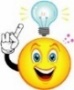 Выполнение задания с описанием основных этапов.Результаты выполнения в виде графиков зависимостей, полученных в ходе расчёта.Выводы по проделанной работе.Список литературы (по ГОСТ 7.1-2019).Рисунки (графики, схемы, диаграммы и пр.), таблицы, формулы и другие объекты должны быть пронумерованы и подписаны в соответствии с ГОСТ 2.105-95.ВВЕДЕНИЕПри выполнении контрольной работы необходимо построить математическую модель канального уровня телекоммуникационной сети с приоритетным обслуживанием под управлением протокола HDLC. Сеть предоставляет два уровня приоритета.Модель данной сети описывается системой массового обслуживания типа M/G/1 по символике Кендалла-Башарина. Это означает, что на входе пуассоновский поток требований с показательным распределением промежутков времени между поступлениями пакетов, время обслуживания (передачи) распределено показательно и система имеет один общий канал передачи данных.Требуется получить и проанализировать вероятностно-временные характеристики данной сети.ТЕОРЕТИЧЕСКАЯ ЧАСТЬМоделирование систем приоритетного обслуживанияОписание системы массового обслуживанияРассматривается дуплексный канал передачи данных, который работает под управлением протокола HDLC с использованием процедуры управления каналом LAPB. Предполагается при этом, что используется режим выборочного неприёма, с единичным размером окна.Моделирование данной системы осуществляется системой массового обслуживания M/G/1 c приоритетным обслуживанием. Тип приоритета – относительный (без прерывания обслуживания). Число уровней приоритета – 2, причём повторно передаваемые пакеты обладают более высоким приоритетом равным единице, а входящие пакеты – более низким приоритетом равным двум.В данной системе массового обслуживания определяется несколько случайных процессов, значениями которых являются:Скорость распространения сигнала в канале передачи данных  (км/сек.).Случайная величина   время распространения сигнала по каналу передачи данных (сек.) с функцией распределения :.					(1)Случайная величина   размер передаваемого кадра (бит) с функцией распределения .Случайная величина   длительность интервала времени между моментом начала передачи кадра по каналу передачи данных и моментом получения передающей станцией положительной либо отрицательной квитанции на него (сек.):.			(2)Условие стационарности системыПредполагается стационарный режим рассматриваемой системы массового обслуживания. Это означает, что существуют предельные значения всех характеристик СМО (формула 3) и все поступающие заявки (пакеты) будут обслужены.,					(3)где  – среднее время доставки пакета,  – время доставки пакета на интервале , усреднённое по всем пакетам,  – среднее время ожидания пакетом обслуживания,  – время ожидания пакета на интервале , усреднённое по всем пакетам,  – среднее число пакетов в буфере передающей станции,  – число пакетов в буфере передающей станции на интервале , усреднённое по всем пакетам.Данные требования выполняются при выполнении следующего условия:,					(4)где  – коэффициент загрузки СМО (доля времени, в течение которого канал занят обслуживанием пакета),  – интенсивность поступления пакетов, поток которых складывается из входящего потока  и повторно передаваемых пакетов ,  – интенсивность обслуживания пакета,  – средняя длительность подтверждения передачи пакета (эквивалент среднего времени обслуживания).Параметры моделируемого канала передачи данныхДля построения математической модели описанной выше системы необходимо определить следующие параметры:Исходные данныепропускная способность канала передачи данных  (бит/сек.);протяжённость канала передачи данных  (км);скорость распространения света, (км/сек.) ;средняя скорость распространения сигнала  (км/сек.);математическое ожидание  случайной величины   времени распространения сигнала в канале:дисперсия  случайной величины ;минимальная длительность паузы между двумя последовательными передачами кадров передающей станцией  (сек.);размер управляющих полей передаваемого кадра  (бит), который определяется форматом кадра HDLC;размер квитанции  (бит) также определяется форматом кадра протокола HDLC;математическое ожидание  случайной величины   длины информационного поля кадра;дисперсия  случайной величины ;Расчётные характеристикивероятность неправильного приёма кадра принимающей станцией :.				(5)среднее количество повторных передач кадра для достижения его правильного приёма :.		(6)математическое ожидание  случайной величины  (описание см. в разделе 1.1):.		(7)дисперсия  случайной величины :.	(8)интенсивность повторных передач неправильно принятых кадров  (1/сек.):.					(9)коэффициент загрузки канала первичными передачами кадров :.				(10)коэффициент загрузки канала вторичными передачами кадров :.				(11)средняя длительность периода ожидания начала первичной передачи кадра (длительность периода времени между моментом поступления кадра для передачи и моментом начала его первичной передачи)  (сек.):.		(12)средняя длительность периода ожидания начала повторной передачи кадра (длительность периода времени между моментом поступления отрицательной квитанции на кадр и моментом начала его повторной передачи)  (сек.):.		(13)среднее время одной передачи первично передаваемого кадра (длительность периода времени между моментом поступления кадра в передающую станцию и моментом получения ей отрицательной либо положительной квитанции на него)  (сек.):.				(14)среднее время одной передачи повторно передаваемого кадра (длительность периода времени между моментом получения передающей станцией отрицательной квитанции на ранее переданный кадр и моментом получения ей следующей отрицательной либо положительной квитанции на этот же кадр)  (сек.):.				(15)среднее время доставки кадра (длительность периода времени между моментом поступления кадра в передающую станцию и моментом получения ей положительной квитанции на него)  (сек.):.			(16)среднее число первично передаваемых кадров в буфере передающей станции :.					(17)среднее число вторично передаваемых кадров в буфере передающей станции :.					(18)среднее число кадров в буфере передающей станции :.					(19)Входные параметрыинтенсивность потока кадров, поступающих для передачи по каналу передачи данных  (1/сек.);вероятность ошибочного приёма одного бита принимающей станцией  (BER).Результаты моделированияПримеры зависимостей, полученных в результате моделирования, представлены на рис. 1–2.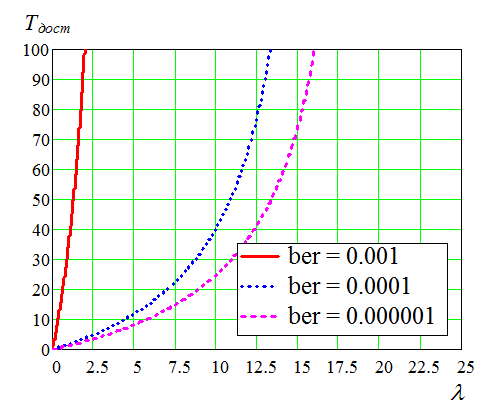 Рис. 1. Зависимость среднего времени доставки пакета от интенсивности входящего потока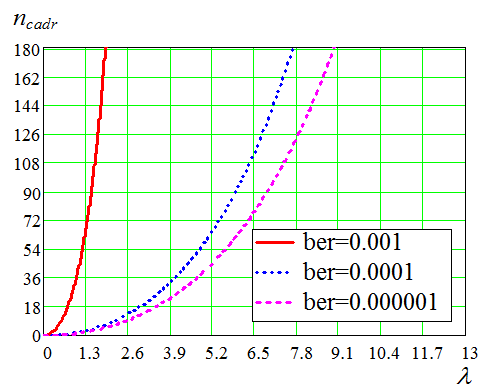 Рис. 2. Зависимость средней размера очереди в буфере передающей станции от интенсивности входящего потокаИз полученных зависимостей видно, что в канале с вероятностью ошибки на бит  происходит переполнение буфера передатчика и время доставки с большой скоростью растёт до бесконечности.ЗАДАНИЕВариант задания определить по двум  цифрам пароля.Примечание 2: варианты заданий находятся в таблице 1. Ячейки таблицы содержат номера вариантов. Исходные данные моделирования содержатся в заголовках строки и столбца, соответствующих ячейке с номером варианта.Функцию распределения  случайной величины  выбрать равномерной на интервале [1000; 2000] бит.Функцию распределения  случайной величины  выбрать равномерной на интервале  сек., в предположении, что скорость  равномерно распределена на интервале  (С – скорость света (м/сек.)).Создать рабочий файл MathCad (SMeth Studio) и в нём запрограммировать приведённые формулы 5-19.Определить  максимальную интенсивность потока входящих (первично передаваемых) кадров (кадр/сек.) по условию 4 (раздел 1.2).Построить зависимости:Максимальной интенсивности  от вероятности .Количества  повторных передач кадров от вероятности .Времени  доставки кадров от интенсивности  для .Времени  доставки кадров от вероятности  при фиксированном значении .Среднего числа  кадров в буфере передающей станции от интенсивности  для .Среднего числа  кадров в буфере передающей станции от вероятности  при фиксированном значении .Среднего числа  кадров в буфере передающей станции от интенсивности  для .Среднего числа  кадров в буфере передающей станции от вероятности  при фиксированном значении .Средней длительности  от интенсивности  для .Средней длительности  от вероятности  при фиксированном значении .Средней длительности  от интенсивности  для .Средней длительности  от вероятности  при фиксированном значении .Интерпретировать полученные зависимости, сделать выводы.Оформить пояснительную записку в соответствии с ГОСТ 2.105-95, ГОСТ 7.32-2019.Сдать контрольную работу преподавателю на проверку.По результатам проверки внести необходимые исправления и защитить работу.ВАРИАНТЫ ЗАДАНИЯТаблица 1  Варианты заданийСПИСОК ЛИТЕРАТУРЫКлейнрок Л. Теория массового обслуживания. – М.: Машиностроение, 1979. – 432 с.Климов Г.П. Теория массового обслуживания. М.: Издательство МГУ, 2011. – 312 с.Иверсен В.Б. Разработка телетрафика и планирование сетей : учеб. пособие.  М.: Нац. Открытый Ун-т "ИНТУИТ": Бином. Лаборатория знаний, 2011.  526 с.Блэк Ю. Сети ЭВМ. Протоколы, стандарты, интерфейсы. – М.: Мир, 1990. – 506 с.Столлингс В. Компьютерные системы передачи данных, 6-е издание: пер. с англ. – М.: Издательский дом «Вильямс», 2003. – 928 с.Елена Викторовна Кокореватеория телетрафика и анализ систем беспроводной связиконтрольная работаРедактор: К.И. ШурыгинаКорректор: Подписано в печать Формат бумаги 6284 1/16, отпечатано на ризографе, шрифт №10,Изд. л. 1,0, заказ №, тираж 10 экз.Редакционно-издательский отдел СибГУТИ630102, Новосибирск, ул. Кирова, 86 кбит/сек.123456 кбит/сек.789101112 кбит/сек.131415161718 кбит/сек.192021222324 кбит/сек.252627282930 кбит/сек.313233343536 кбит/сек.373839404142 кбит/сек.434445464748